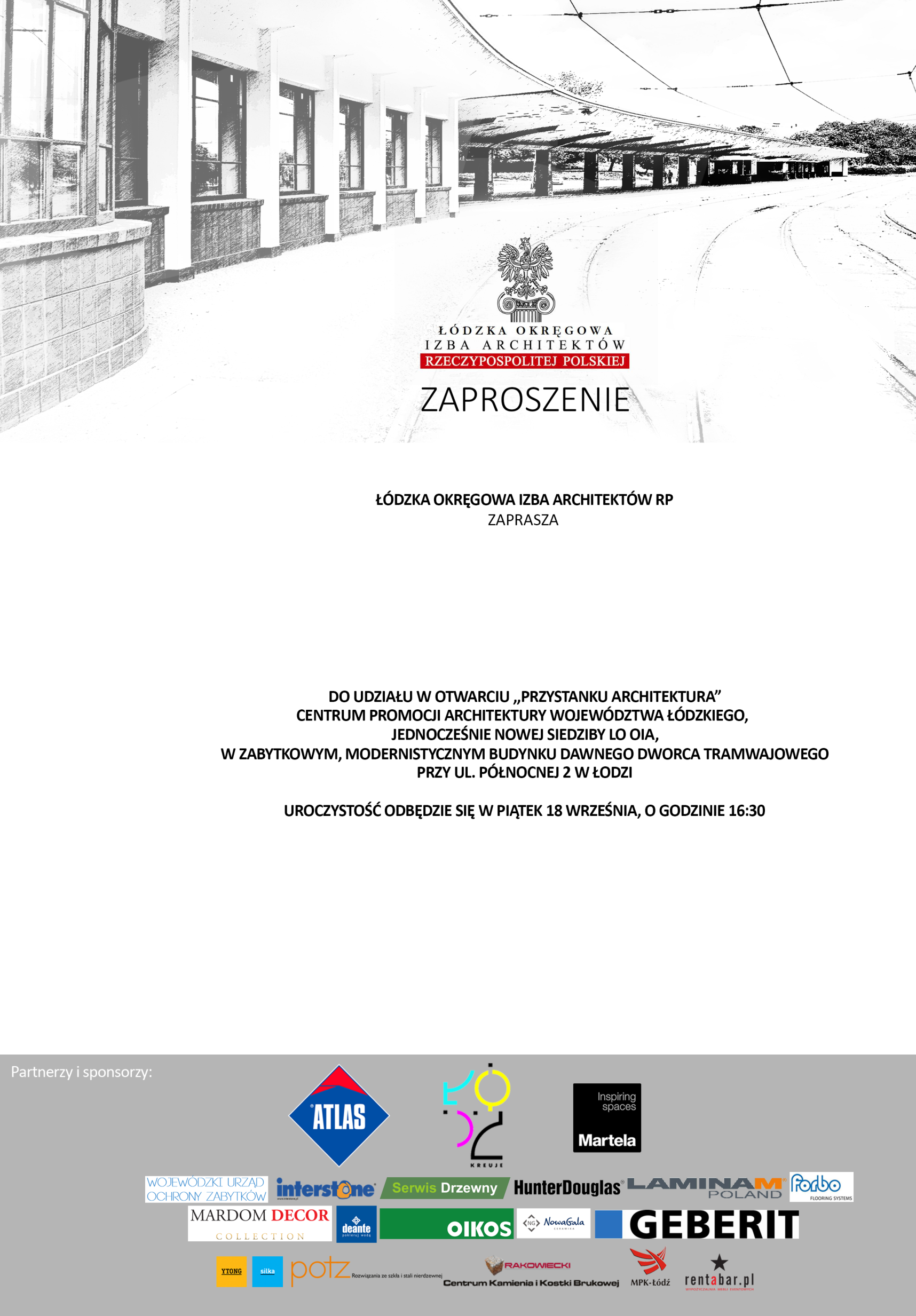 W imieniu Łódzkiej Okręgowej Izby Architektów RP mam zaszczyt zaprosićSzanowne Koleżanki oraz Szanownych Kolegówna piknik ,,Przystanek Muzyka” w dniu 24 czerwca 2017 r.,który zorganizowany będzie wokół naszej siedziby przy ul. Północnej 12 w Łodzi 
(dawna krańcówka tramwajów podmiejskich).Będzie wiele muzyki w wykonaniu architektów, a także zespołów profesjonalnych,                 pokazy rysunków plenerowych studentów architektury oraz wiele innych atrakcji.PROGRAM:10: 00 - 15:00 -  pokazy rysunku plenerowego studentów architektury na temat: “Detal na przystanku”12:00 - 12:30 / 13:00 - Pierwsze powitanie wszystkich gości oraz pokaz tańca salsa15:00 - Drugie powitanie gości, zakończenie pleneru15:30 - 18:30 - Występy zespołów muzycznych18:30 - 19:30 - Koncert gwiazdy - Leszka Cichońskiego20:00 - 21:00 - Koncert gwiazdy – TUNEW trakcie imprezy odbędzie się pokaz samochodów zabytkowych.           Karmić nas będą Food Truck – i ściągnięte z całego miasta.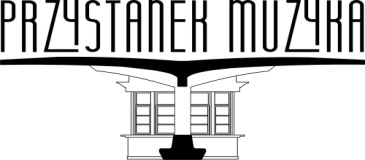                                                                     arch. Jacek Janiec	Przewodniczący Rady LOOIA 